Муниципальное автономное дошкольное образовательное учреждение«Детский сад № 305» г. ПермиИнтерактивные игры по финансовой грамотности«Юный экономист»                                                                      Составила:                                                                                                 Воспитатель высшей категории Шаркова Ольга ГеннадьевнаПермь 2021Пояснительная запискаЦель: формирование у детей первоначального представления о финансовой грамотности.Задачи: Сформировать первоначальные представления об основах финансовой грамотности.Дать представление о ценности и значении денег в жизни человека.Формировать умения грамотно действовать в повседневной жизни,оценивая свои финансовые возможности.Воспитывать разумное отношение к деньгам.Актуальность: дети должны овладеть финансово экономическими знаниями. Они участвуют в экономических процессах. Дети вместе с родителями ходят в магазин, иногда сами делают покупки, рассчитывают свои траты. Таким образом, получают экономический опыт.  Для того, чтобы иметь представление о расходах и доходах в семье, дети должны принимать участие в обсуждении семейного бюджета, его тратах и экономии, что может позволить себе семья, а от чего придется отказаться. Финансовая грамотность – это залог успешности!1 игра «Полезные и вредные продукты»Цель:  Дать детям  представление об экономии, через отказ  от вредных продуктовЗадачи: Дать представление о  вредных продуктах, умении отказываться от них.Формировать разумное отношение к деньгам.Воспитывать в детях правильное отношение к здоровому образу жизни.Краткое описание игры: На экране появятся карточки с продуктами питания. Распределите продукты, которые полезны и необходимы человеку на зеленую галочку. И продукты, которые расходуют семейный бюджет и приносят вред здоровью на красный крестик. Если вы все сделаете правильно, все карточки загорятся зеленым цветом.Ссылка на игру: https://learningapps.org/display?v=psbhp9nac202 игра «Семейный бюджет»Цель: Формирование представления о семейном бюджете.Задачи:Сформировать понятие о семейной экономике. Развивать способности рационально формулировать свои запросы как члена семьи.Воспитывать разумное отношение к деньгам.Краткое описание игры:На экране появятся карточки, на что мы тратим деньги. Ваша семья каждый год планирует свой бюджет. Распредели, от каких трат семья может отказаться, в случае, когда не хватает денег в семейном бюджете. Картинки от чего мы сможем отказаться отправьте на грустного смайлика, а от чего не можем отказаться на веселого смайлика. При правильном ответе все карточки загорятся зеленым цветом.Ссылка на игру: https://learningapps.org/display?v=ppi2u1jht203 игра «Экономь круглый год»Цель: Формирование представления об экономии семейного бюджета через собственное производство продуктов Задачи:Формировать основы экономической грамотности через познание окружающего мира.Развивать стремление к разумному и бережному отношению к деньгам. Воспитывать трудолюбие, желание работать в своем хозяйстве.Краткое описание игры: На экране появятся карточки с овощами.Выберите овощи, выращенные на огороде для длительного хранения, которые в зимнее время помогут сэкономить деньги из семейного бюджета и, овощи, которые покупаются в магазине в течении года.Овощи, которые мы не будем покупать в магазине зимой, поместите на карточку огород, а которые придется покупать на карточку магазин. При правильном ответе все карточки загорятся зеленым цветом.Ссылка на игру: https://learningapps.org/display?v=pcnrvsxin20Результаты диагностических наблюдений: Дети с удовольствием играют в игры. Обсуждают вредные продукты, от которых можно отказаться и тем самым сэкономить деньги, и если есть возможность, то потратить их на что-то более нужное.Принимают участие в обсуждении семейного бюджета, от каких трат придется отказаться, если не хватает денег, а без чего семья не может обойтись, и как осуществить свою мечту, от которой пока вынуждены отказаться.Правильно оценивают пользу от собственного хозяйства, за счет чего происходит экономия.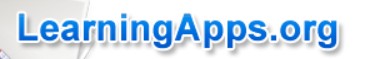 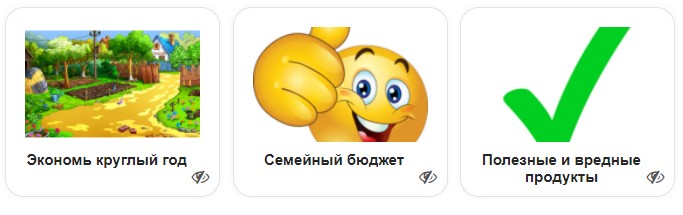 